Pits & Cherries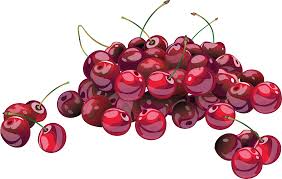        Sharing SessionWhen and why did you join ECA?Why do you continue to be a member?What county/counties are you from?What is the best service project your ECA (local or county) does?Does your ECA do a fund raiser?  If so, what is the best one?What is a popular local field trip that your ECA does?Does your ECA give a scholarship?  If yes, how is the money raised?Does your county ECA have a website or facebook page?  Who manages it?On a scale of 0-10, how tech savvy are the majority of your ECA members? Do they all have and USE email?  What is the best way to communicate with your members . . . mail, email, text, phone calls?How does your club recruit new members?How does your club keep new members?If you were asked to explain NCECA and its relationship to NC Cooperative Extension, how would you?